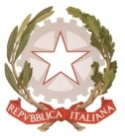 MINISTERO  DELL’ ISTRUZIONE, DELL’UNIVERSITA’, DELLA RICERCAUFFICIO SCOLASTICO REGIONALE PER IL LAZIOLICEO SCIENTIFICO STATALE“TALETE”Roma, 05.02.2020Agli alunni delle classi IVP.C. Ai docentiP.C. Ai genitoriP.C. Al personale ATAP.C. Alla DSGASito webCIRCOLARE n. 288Oggetto: PCTO presso la Marina MilitareSi informa che il nostro liceo è stato selezionato per partecipare al percorso per le competenze trasversali e l'orientamento (PCTO) organizzato dalla Marina Militare dal titolo "La progettazione di una nave militare", che si svolgerà presso Piazza della Marina 4 nella settimana dal 16 al 20 marzo p.v..L'opportunità è riservata a 4 studenti del quarto anno, interessati alle tematiche oggetto del percorso formativo.Per candidarsi, inviare una mail al seguente indirizzo di posta elettronica: claudia.careri@liceotalete.it avendo cura di indicare le proprie motivazioni, entro lunedì 10 febbraio 2020.La referente per i PCTOProf.ssa Claudia CareriLa referente per l'Orientamento in uscitaProf.ssa Annalisa Palazzo                                                                                                   Il Dirigente Scolastico                                                                                                    Prof. Alberto Cataneo                                                                                                   (Firma autografa sostituita a mezzo stampa                                                                                                                       ai sensi dell’at. 3 comma 2 del d.lgs. n. 39/1993)